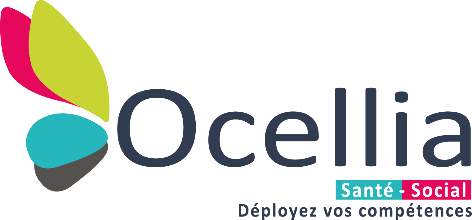                                       Pour plus d’information, contactez : e.thomasset@ocellia.fr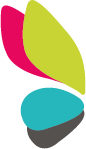 La formation préparant au diplôme du CAFDES est ouverte aux candidats remplissant l’une des conditions prévues selon l’arrêté du 5 juin 2007 :Être titulaire d'un diplôme, certificat ou titre homologué ou inscrit au répertoire national des certifications professionnelles au moins au niveau IIÊtre titulaire d’un diplôme national ou diplôme visé par le ministre chargé de l’enseignement supérieur sanctionnant un niveau de formation correspondant au moins à trois ans d’études supérieuresÊtre titulaire d'un diplôme mentionné au code de l’action sociale et des familles ou au code de la santé publique homologué ou inscrit au répertoire national des certifications professionnelles au niveau III et justifier d'une expérience professionnelle d'un an dans une fonction d'encadrement ou de 3 ans dans le champ de l’action sanitaire, sociale ou médicosocialeÊtre en fonction de directeur d'établissement ou de service dans le champ de l'action sanitaire, sociale ou médico-sociale.Je détiens un diplôme bac +5 (niveau 7) je passe uniquement l’épreuve oraleFrais de l’épreuve orale 170€Je ne détiens pas de diplôme bac +5, ou je n’ai pas le niveau 7, je passe l’épreuve écrite ainsi que l’épreuve oraleFrais des épreuves de sélection : 330€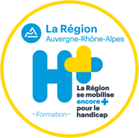 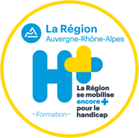 